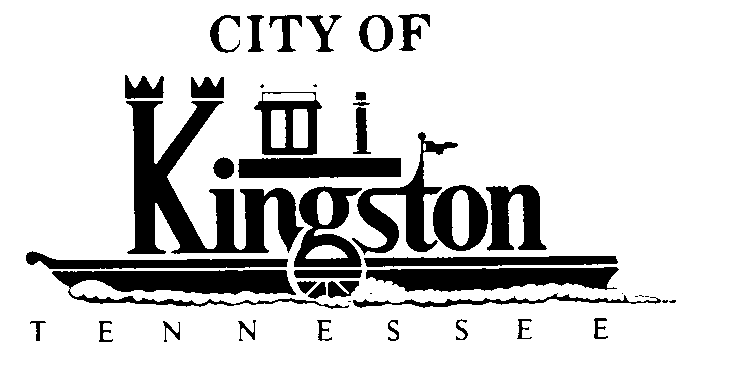 WORK SESSION - KINGSTON CITY COUNCILAugust 7, 2012 at 5:00 P.M.COMMUNITY CENTER – ROOM CA G E N D ACall to orderInvocation and pledgeDISCUSSION REGARDING THE FOLLOWING ITEMS:Kingston United Methodist Church Request to Close West Church Street on August 19, 2012, From 1 p.m. to 6 p.m. for Their Annual Back to School/Church BashDispatch Agreement for Fiscal Year 2012/2013 Quarterly Report - Ms. BrewerChange Order #1 - Wastewater Treatment Plant Expansion - Mr. PinkertonSolar Energy - Mayor BeetsSigning Ceremony With Covenant Health at the New City Hall Building at 2:00 p.m. on August 21, 2012 - Mayor BeetsExecutive Session Re:  Lawsuits - Mr. McPherson